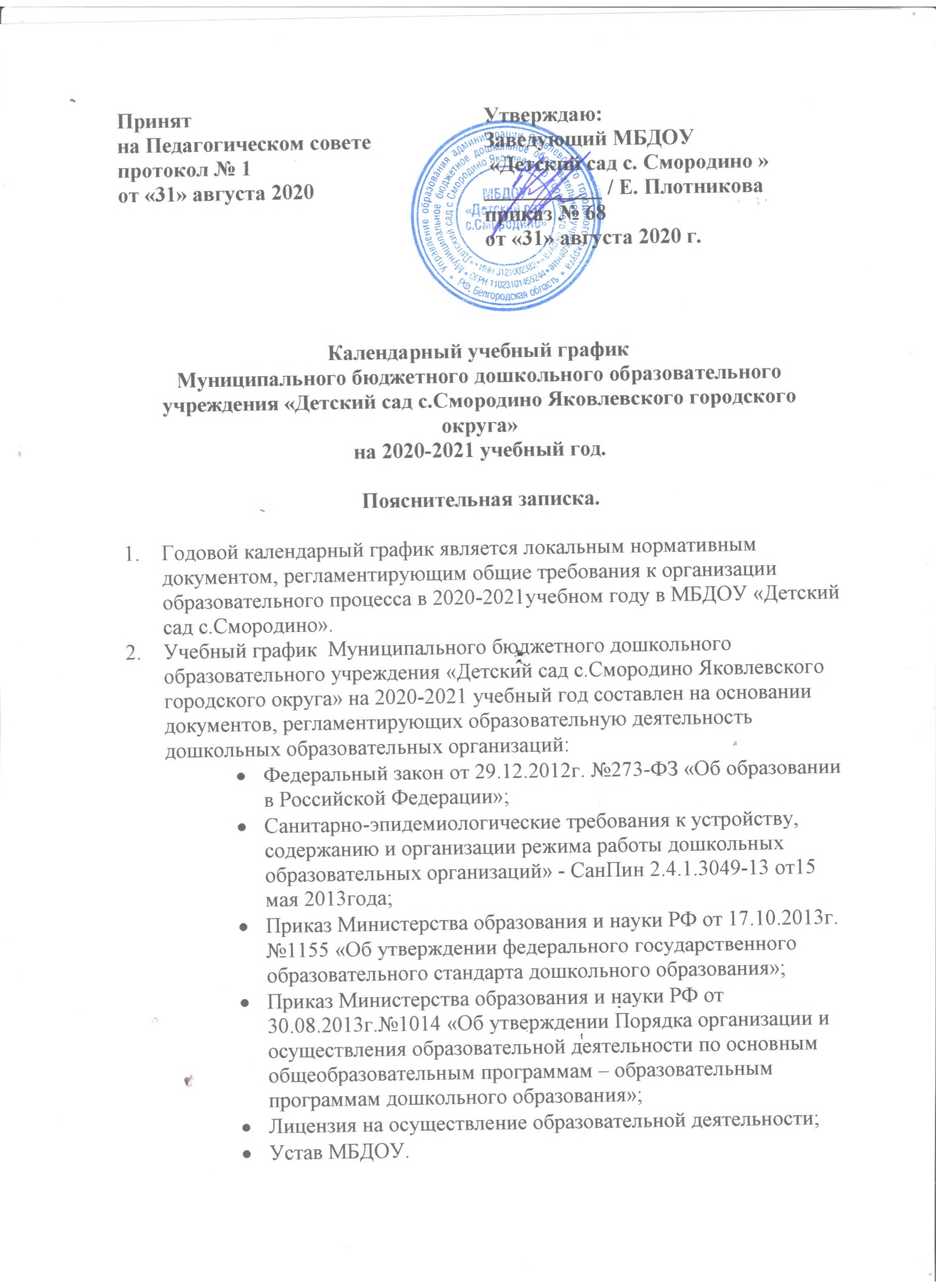  3. Годовой календарный учебный  график учитывает в полном объёме возрастные психофизические особенности воспитанников и отвечает требованиям охраны их жизни и здоровья. №п/пСодержаниеВозрастные группыВозрастные группыВозрастные группыВозрастные группыВозрастные группыВозрастные группыВозрастные группыВозрастные группыВозрастные группыВозрастные группы№п/пСодержаниемладшая разновозрастнаямладшая разновозрастнаяСтаршая разновозрастнаяСтаршая разновозрастнаяСтаршая разновозрастнаяСтаршая разновозрастнаяСтаршая разновозрастнаяСтаршая разновозрастнаяСтаршая разновозрастнаяСтаршая разновозрастная1Количество возрастных групп11111111112Начало учебного года01.09.2020 г.01.09.2020 г.01.09.2020 г.01.09.2020 г.01.09.2020 г.01.09.2020 г.01.09.2020 г.01.09.2020 г.01.09.2020 г.01.09.2020 г.3Окончание учебного года31.08.2021 г.31.08.2021 г.31.08.2021 г.31.08.2021 г.31.08.2021 г.31.08.2021 г.31.08.2021 г.31.08.2021 г.31.08.2021 г.31.08.2021 г.4Образовательнаядеятельностьс 01.09.2020 г. по 31.08.2021 г.с 01.09.2020 г. по 31.08.2021 г.с 01.09.2020 г. по 31.08.2021 г.с 01.09.2020 г. по 31.08.2021 г.с 01.09.2020 г. по 31.08.2021 г.с 01.09.2020 г. по 31.08.2021 г.с 01.09.2020 г. по 31.08.2021 г.с 01.09.2020 г. по 31.08.2021 г.с 01.09.2020 г. по 31.08.2021 г.с 01.09.2020 г. по 31.08.2021 г.5Продолжительность учебной неделиПятидневная рабочая неделя.Выходные дни: суббота, воскресенье и  праздничные дни в соответствии с законодательством Российской Федерации.Пятидневная рабочая неделя.Выходные дни: суббота, воскресенье и  праздничные дни в соответствии с законодательством Российской Федерации.Пятидневная рабочая неделя.Выходные дни: суббота, воскресенье и  праздничные дни в соответствии с законодательством Российской Федерации.Пятидневная рабочая неделя.Выходные дни: суббота, воскресенье и  праздничные дни в соответствии с законодательством Российской Федерации.Пятидневная рабочая неделя.Выходные дни: суббота, воскресенье и  праздничные дни в соответствии с законодательством Российской Федерации.Пятидневная рабочая неделя.Выходные дни: суббота, воскресенье и  праздничные дни в соответствии с законодательством Российской Федерации.Пятидневная рабочая неделя.Выходные дни: суббота, воскресенье и  праздничные дни в соответствии с законодательством Российской Федерации.Пятидневная рабочая неделя.Выходные дни: суббота, воскресенье и  праздничные дни в соответствии с законодательством Российской Федерации.Пятидневная рабочая неделя.Выходные дни: суббота, воскресенье и  праздничные дни в соответствии с законодательством Российской Федерации.Пятидневная рабочая неделя.Выходные дни: суббота, воскресенье и  праздничные дни в соответствии с законодательством Российской Федерации.6Продолжительность образовательной деятельности36 недель36 недель36 недель36 недель36 недель36 недель36 недель36 недель36 недель36 недель7Режим работы МБДОУ в учебном году7.15- 17.457.15- 17.457.15- 17.457.15- 17.457.15- 17.457.15- 17.457.15- 17.457.15- 17.457.15- 17.457.15- 17.458Летний оздоровительный периодС 01.06.2021 г. по 31.08.2021 г.С 01.06.2021 г. по 31.08.2021 г.С 01.06.2021 г. по 31.08.2021 г.С 01.06.2021 г. по 31.08.2021 г.С 01.06.2021 г. по 31.08.2021 г.С 01.06.2021 г. по 31.08.2021 г.С 01.06.2021 г. по 31.08.2021 г.С 01.06.2021 г. по 31.08.2021 г.С 01.06.2021 г. по 31.08.2021 г.С 01.06.2021 г. по 31.08.2021 г.Образовательная деятельностьОбразовательная деятельностьОбразовательная деятельностьОбразовательная деятельностьОбразовательная деятельностьОбразовательная деятельностьОбразовательная деятельностьОбразовательная деятельностьОбразовательная деятельностьОбразовательная деятельностьОбразовательная деятельностьОбразовательная деятельностьОДОДВозрастные группыВозрастные группыВозрастные группыВозрастные группыВозрастные группыВозрастные группыВозрастные группыВозрастные группыВозрастные группыВозрастные группыОДОДмладшая разновозрастная группамладшая разновозрастная группамладшая разновозрастная группаСтаршая разновозрастная группаСтаршая разновозрастная группаСтаршая разновозрастная группаСтаршая разновозрастная группаСтаршая разновозрастная группаСтаршая разновозрастная группаСтаршая разновозрастная группаОДОД1,5 – 3 года3 – 4 года3 – 4 года4 – 5 лет4 – 5 лет4 – 5 лет4 – 5 лет5 – 6 лет5 – 6 лет6 – 7 летНачало ОДНачало ОД9.009.009.009.009.009.009.009.009.009.00Недельная образовательная нагрузка (кол-во занятий, кол-во минут)Недельная образовательная нагрузка (кол-во занятий, кол-во минут)10НОД х09=90 мин=1 час 30 мин10 НОД х 15 мин = 150 мин = 2ч 30 мин10 НОД х 15 мин = 150 мин = 2ч 30 мин10 НОД х 20 мин = 200 мин = 3 ч 20 мин10 НОД х 20 мин = 200 мин = 3 ч 20 мин10 НОД х 20 мин = 200 мин = 3 ч 20 мин10 НОД х 20 мин = 200 мин = 3 ч 20 мин13 НОД х 25 мин = 325 мин = 5ч 25 мин13 НОД х 25 мин = 325 мин = 5ч 25 мин14 НОД х 30 мин = 420 мин. = 7 часов.Регламентирование образовательного процесса на один деньРегламентирование образовательного процесса на один день2 занятия по 09 мин2 занятия по 15 минут2 занятия по 15 минут2 занятия по 20 минут2 занятия по 20 минут2 занятия по 20 минут2 занятия по 20 минут2-3 занятия по 25 минут2-3 занятия по 25 минут3 занятия по 30 минутПерерывы между ОДПерерывы между ОДНе менее 10 минутНе менее 10 минутНе менее 10 минутНе менее 10 минутНе менее 10 минутНе менее 10 минутНе менее 10 минутНе менее 10 минутНе менее 10 минутНе менее 10 минутВзаимодействие с социокультурными учреждениямиВзаимодействие с социокультурными учреждениямиЭкскурсии, беседы, акции, выставки, проектная деятельностьЭкскурсии, беседы, акции, выставки, проектная деятельностьЭкскурсии, беседы, акции, выставки, проектная деятельностьЭкскурсии, беседы, акции, выставки, проектная деятельностьЭкскурсии, беседы, акции, выставки, проектная деятельностьЭкскурсии, беседы, акции, выставки, проектная деятельностьЭкскурсии, беседы, акции, выставки, проектная деятельностьОрганизация мониторингаОрганизация мониторингаОрганизация мониторингаОрганизация мониторингаОрганизация мониторингаОрганизация мониторингаОрганизация мониторингаОрганизация мониторингаОрганизация мониторингаОрганизация мониторингаОрганизация мониторингаОрганизация мониторингаСроки проведения педагогического мониторингаСроки проведения педагогического мониторинга1 неделя октября4 неделя апреля1 неделя октября4 неделя апреля1 неделя октября4 неделя апреля1 неделя октября4 неделя апреля1 неделя октября4 неделя апреля1 неделя октября4 неделя апреля1 неделя октября4 неделя апреля1 неделя октября4 неделя апреля1 неделя октября4 неделя апреляАнализ заболеваемости детейАнализ заболеваемости детейЕжеквартальноЕжеквартальноЕжеквартальноЕжеквартальноЕжеквартальноЕжеквартальноЕжеквартальноЕжеквартальноЕжеквартальноЕжеквартальноАнализ психологической диагностики готовности детей к школеАнализ психологической диагностики готовности детей к школемаймайСамоаудит по организации взаимодействия с родителями (законными представителями)Самоаудит по организации взаимодействия с родителями (законными представителями)ОктябрьапрельОктябрьапрельОктябрьапрельОктябрьапрельОктябрьапрельОктябрьапрельОктябрьапрельОктябрьапрельОктябрьапрельОктябрьапрельВзаимодействие с родителямиВзаимодействие с родителямиВзаимодействие с родителямиВзаимодействие с родителямиВзаимодействие с родителямиВзаимодействие с родителямиВзаимодействие с родителямиВзаимодействие с родителямиВзаимодействие с родителямиВзаимодействие с родителямиВзаимодействие с родителямиВзаимодействие с родителямиМероприятияМероприятиямладшая разновозрастнаямладшая разновозрастнаямладшая разновозрастнаямладшая разновозрастнаяСтаршая разновозрастнаяСтаршая разновозрастнаяСтаршая разновозрастнаяСтаршая разновозрастнаяСтаршая разновозрастнаяСтаршая разновозрастнаяГрупповые родительские собранияГрупповые родительские собрания1 раз в квартал1 раз в квартал1 раз в квартал1 раз в квартал1 раз в квартал1 раз в квартал1 раз в квартал1 раз в квартал1 раз в квартал1 раз в кварталАкцииАкции3 раза в год3 раза в год3 раза в год3 раза в год3 раза в год3 раза в годСовместные выставки детско-родительского творчестваСовместные выставки детско-родительского творчества5 раз в год5 раз в год5 раз в год5 раз в год5 раз в год5 раз в год5 раз в год5 раз в год5 раз в год5 раз в годДень здоровьяДень здоровья1 раз в квартал1 раз в квартал1 раз в квартал1 раз в квартал1 раз в квартал1 раз в квартал1 раз в квартал1 раз в квартал1 раз в квартал1 раз в кварталДень открытых дверейДень открытых дверей1 раз в год1 раз в год1 раз в год1 раз в год1 раз в год1 раз в год1 раз в год1 раз в год1 раз в год1 раз в год                                                                   Праздничные мероприятия, развлечения                                                                   Праздничные мероприятия, развлечения                                                                   Праздничные мероприятия, развлечения                                                                   Праздничные мероприятия, развлечения                                                                   Праздничные мероприятия, развлечения                                                                   Праздничные мероприятия, развлечения                                                                   Праздничные мероприятия, развлечения                                                                   Праздничные мероприятия, развлечения                                                                   Праздничные мероприятия, развлечения                                                                   Праздничные мероприятия, развлечения                                                                   Праздничные мероприятия, развлечения                                                                   Праздничные мероприятия, развлеченияСентябрьСентябрьДень знанийСпортивные развлеченияДень знанийСпортивные развлеченияДень знанийСпортивные развлеченияДень знанийСпортивные развлеченияДень знанийСпортивные развлеченияДень знанийСпортивные развлеченияДень знанийСпортивные развлеченияДень знанийСпортивные развлеченияДень знанийСпортивные развлеченияДень знанийСпортивные развлеченияОктябрьОктябрьРазвлечение «Золотая осень»Выставка поделок из природного материала «Осенняя фантазия»Спортивные развлеченияРазвлечение «Золотая осень»Выставка поделок из природного материала «Осенняя фантазия»Спортивные развлеченияРазвлечение «Золотая осень»Выставка поделок из природного материала «Осенняя фантазия»Спортивные развлеченияРазвлечение «Золотая осень»Выставка поделок из природного материала «Осенняя фантазия»Спортивные развлеченияРазвлечение «Золотая осень»Выставка поделок из природного материала «Осенняя фантазия»Спортивные развлеченияРазвлечение «Золотая осень»Выставка поделок из природного материала «Осенняя фантазия»Спортивные развлеченияРазвлечение «Золотая осень»Выставка поделок из природного материала «Осенняя фантазия»Спортивные развлеченияРазвлечение «Золотая осень»Выставка поделок из природного материала «Осенняя фантазия»Спортивные развлеченияРазвлечение «Золотая осень»Выставка поделок из природного материала «Осенняя фантазия»Спортивные развлеченияРазвлечение «Золотая осень»Выставка поделок из природного материала «Осенняя фантазия»Спортивные развлеченияНоябрьНоябрь«Мамочка любимая моя»Акция в рамках конкурса  «Зеленый огонек»«Мамочка любимая моя»Акция в рамках конкурса  «Зеленый огонек»«Мамочка любимая моя»Акция в рамках конкурса  «Зеленый огонек»«Мамочка любимая моя»Акция в рамках конкурса  «Зеленый огонек»«Мамочка любимая моя»Акция в рамках конкурса  «Зеленый огонек»«Мамочка любимая моя»Акция в рамках конкурса  «Зеленый огонек»«Мамочка любимая моя»Акция в рамках конкурса  «Зеленый огонек»«Мамочка любимая моя»Акция в рамках конкурса  «Зеленый огонек»«Мамочка любимая моя»Акция в рамках конкурса  «Зеленый огонек»«Мамочка любимая моя»Акция в рамках конкурса  «Зеленый огонек»ДекабрьДекабрьНовогодние праздникиВыставка поделок из природного материала «Новогоднее чудо»День здоровьяНовогодние праздникиВыставка поделок из природного материала «Новогоднее чудо»День здоровьяНовогодние праздникиВыставка поделок из природного материала «Новогоднее чудо»День здоровьяНовогодние праздникиВыставка поделок из природного материала «Новогоднее чудо»День здоровьяНовогодние праздникиВыставка поделок из природного материала «Новогоднее чудо»День здоровьяНовогодние праздникиВыставка поделок из природного материала «Новогоднее чудо»День здоровьяНовогодние праздникиВыставка поделок из природного материала «Новогоднее чудо»День здоровьяНовогодние праздникиВыставка поделок из природного материала «Новогоднее чудо»День здоровьяНовогодние праздникиВыставка поделок из природного материала «Новогоднее чудо»День здоровьяНовогодние праздникиВыставка поделок из природного материала «Новогоднее чудо»День здоровьяЯнварьЯнварьРазвлечение:« Коляда-Коляда, отворяй ворота» - разновозрастные группы Спортивное развлечение «Зимние забавы» (разновозрастные группы)Развлечение:« Коляда-Коляда, отворяй ворота» - разновозрастные группы Спортивное развлечение «Зимние забавы» (разновозрастные группы)Развлечение:« Коляда-Коляда, отворяй ворота» - разновозрастные группы Спортивное развлечение «Зимние забавы» (разновозрастные группы)Развлечение:« Коляда-Коляда, отворяй ворота» - разновозрастные группы Спортивное развлечение «Зимние забавы» (разновозрастные группы)Развлечение:« Коляда-Коляда, отворяй ворота» - разновозрастные группы Спортивное развлечение «Зимние забавы» (разновозрастные группы)Развлечение:« Коляда-Коляда, отворяй ворота» - разновозрастные группы Спортивное развлечение «Зимние забавы» (разновозрастные группы)Развлечение:« Коляда-Коляда, отворяй ворота» - разновозрастные группы Спортивное развлечение «Зимние забавы» (разновозрастные группы)Развлечение:« Коляда-Коляда, отворяй ворота» - разновозрастные группы Спортивное развлечение «Зимние забавы» (разновозрастные группы)Развлечение:« Коляда-Коляда, отворяй ворота» - разновозрастные группы Спортивное развлечение «Зимние забавы» (разновозрастные группы)Развлечение:« Коляда-Коляда, отворяй ворота» - разновозрастные группы Спортивное развлечение «Зимние забавы» (разновозрастные группы)ФевральФевральДень защитника ОтечестваМузыкально-спортивный праздник «Широкая Масленица»Спортивное развлечение День защитника ОтечестваМузыкально-спортивный праздник «Широкая Масленица»Спортивное развлечение День защитника ОтечестваМузыкально-спортивный праздник «Широкая Масленица»Спортивное развлечение День защитника ОтечестваМузыкально-спортивный праздник «Широкая Масленица»Спортивное развлечение День защитника ОтечестваМузыкально-спортивный праздник «Широкая Масленица»Спортивное развлечение День защитника ОтечестваМузыкально-спортивный праздник «Широкая Масленица»Спортивное развлечение День защитника ОтечестваМузыкально-спортивный праздник «Широкая Масленица»Спортивное развлечение День защитника ОтечестваМузыкально-спортивный праздник «Широкая Масленица»Спортивное развлечение День защитника ОтечестваМузыкально-спортивный праздник «Широкая Масленица»Спортивное развлечение День защитника ОтечестваМузыкально-спортивный праздник «Широкая Масленица»Спортивное развлечение МартМартРазвлечение: «В марте есть такой денек…» Спортивное развлечение «Прогулка в зоопарк» Акция «Птицы – наши друзья»Развлечение: «В марте есть такой денек…» Спортивное развлечение «Прогулка в зоопарк» Акция «Птицы – наши друзья»Развлечение: «В марте есть такой денек…» Спортивное развлечение «Прогулка в зоопарк» Акция «Птицы – наши друзья»Развлечение: «В марте есть такой денек…» Спортивное развлечение «Прогулка в зоопарк» Акция «Птицы – наши друзья»Развлечение: «В марте есть такой денек…» Спортивное развлечение «Прогулка в зоопарк» Акция «Птицы – наши друзья»Развлечение: «В марте есть такой денек…» Спортивное развлечение «Прогулка в зоопарк» Акция «Птицы – наши друзья»Развлечение: «В марте есть такой денек…» Спортивное развлечение «Прогулка в зоопарк» Акция «Птицы – наши друзья»Развлечение: «В марте есть такой денек…» Спортивное развлечение «Прогулка в зоопарк» Акция «Птицы – наши друзья»Развлечение: «В марте есть такой денек…» Спортивное развлечение «Прогулка в зоопарк» Акция «Птицы – наши друзья»Развлечение: «В марте есть такой денек…» Спортивное развлечение «Прогулка в зоопарк» Акция «Птицы – наши друзья»АпрельАпрельВыставка творческих работ «Светлая Пасха» Развлечение «Праздник Пасхи»  День здоровья «Мы растем здоровыми» Выставка творческих работ «Светлая Пасха» Развлечение «Праздник Пасхи»  День здоровья «Мы растем здоровыми» Выставка творческих работ «Светлая Пасха» Развлечение «Праздник Пасхи»  День здоровья «Мы растем здоровыми» Выставка творческих работ «Светлая Пасха» Развлечение «Праздник Пасхи»  День здоровья «Мы растем здоровыми» Выставка творческих работ «Светлая Пасха» Развлечение «Праздник Пасхи»  День здоровья «Мы растем здоровыми» Выставка творческих работ «Светлая Пасха» Развлечение «Праздник Пасхи»  День здоровья «Мы растем здоровыми» Выставка творческих работ «Светлая Пасха» Развлечение «Праздник Пасхи»  День здоровья «Мы растем здоровыми» Выставка творческих работ «Светлая Пасха» Развлечение «Праздник Пасхи»  День здоровья «Мы растем здоровыми» Выставка творческих работ «Светлая Пасха» Развлечение «Праздник Пасхи»  День здоровья «Мы растем здоровыми» Выставка творческих работ «Светлая Пасха» Развлечение «Праздник Пасхи»  День здоровья «Мы растем здоровыми» МайМайДень Победы. «Никто не забыт, ничто не забыто»День открытых дверейВыпускной утренник «У школьного порога»День Победы. «Никто не забыт, ничто не забыто»День открытых дверейВыпускной утренник «У школьного порога»День Победы. «Никто не забыт, ничто не забыто»День открытых дверейВыпускной утренник «У школьного порога»День Победы. «Никто не забыт, ничто не забыто»День открытых дверейВыпускной утренник «У школьного порога»День Победы. «Никто не забыт, ничто не забыто»День открытых дверейВыпускной утренник «У школьного порога»День Победы. «Никто не забыт, ничто не забыто»День открытых дверейВыпускной утренник «У школьного порога»День Победы. «Никто не забыт, ничто не забыто»День открытых дверейВыпускной утренник «У школьного порога»День Победы. «Никто не забыт, ничто не забыто»День открытых дверейВыпускной утренник «У школьного порога»День Победы. «Никто не забыт, ничто не забыто»День открытых дверейВыпускной утренник «У школьного порога»День Победы. «Никто не забыт, ничто не забыто»День открытых дверейВыпускной утренник «У школьного порога»ИюньИюньДень защиты детейДень защиты детейДень защиты детейДень защиты детейДень защиты детейДень защиты детейДень защиты детейДень защиты детейДень защиты детейДень защиты детейИюльИюльПраздник, посвященный Дню любви, семьи и верностиПраздник, посвященный Дню любви, семьи и верностиПраздник, посвященный Дню любви, семьи и верностиПраздник, посвященный Дню любви, семьи и верностиПраздник, посвященный Дню любви, семьи и верностиПраздник, посвященный Дню любви, семьи и верностиПраздник, посвященный Дню любви, семьи и верностиПраздник, посвященный Дню любви, семьи и верностиПраздник, посвященный Дню любви, семьи и верностиПраздник, посвященный Дню любви, семьи и верностиАвгустАвгустДо свиданья, летоДень здоровьяДо свиданья, летоДень здоровьяДо свиданья, летоДень здоровьяДо свиданья, летоДень здоровьяДо свиданья, летоДень здоровьяДо свиданья, летоДень здоровьяДо свиданья, летоДень здоровьяДо свиданья, летоДень здоровьяДо свиданья, летоДень здоровьяДо свиданья, летоДень здоровьяКонкурсы и выставки, организуемые совместно с родителями, как участниками образовательного процессаКонкурсы и выставки, организуемые совместно с родителями, как участниками образовательного процессаКонкурсы и выставки, организуемые совместно с родителями, как участниками образовательного процессаКонкурсы и выставки, организуемые совместно с родителями, как участниками образовательного процессаКонкурсы и выставки, организуемые совместно с родителями, как участниками образовательного процессаКонкурсы и выставки, организуемые совместно с родителями, как участниками образовательного процессаКонкурсы и выставки, организуемые совместно с родителями, как участниками образовательного процессаКонкурсы и выставки, организуемые совместно с родителями, как участниками образовательного процессаКонкурсы и выставки, организуемые совместно с родителями, как участниками образовательного процессаКонкурсы и выставки, организуемые совместно с родителями, как участниками образовательного процессаКонкурсы и выставки, организуемые совместно с родителями, как участниками образовательного процессаКонкурсы и выставки, организуемые совместно с родителями, как участниками образовательного процессаСроки реализацииСроки реализациимладшая разновозрастная группамладшая разновозрастная группамладшая разновозрастная группамладшая разновозрастная группамладшая разновозрастная группастаршая разновозрастная группастаршая разновозрастная группастаршая разновозрастная группастаршая разновозрастная группастаршая разновозрастная группаОктябрьОктябрьКонкурс поделок из природного и бросового  материала                                                 «Осенние фантазии»Конкурс поделок из природного и бросового  материала                                                 «Осенние фантазии»Конкурс поделок из природного и бросового  материала                                                 «Осенние фантазии»Конкурс поделок из природного и бросового  материала                                                 «Осенние фантазии»Конкурс поделок из природного и бросового  материала                                                 «Осенние фантазии»Конкурс поделок из природного и бросового  материала                                                 «Осенние фантазии»Конкурс поделок из природного и бросового  материала                                                 «Осенние фантазии»Конкурс поделок из природного и бросового  материала                                                 «Осенние фантазии»Конкурс поделок из природного и бросового  материала                                                 «Осенние фантазии»Конкурс поделок из природного и бросового  материала                                                 «Осенние фантазии»НоябрьНоябрьКонкурс чтецов «Лучшей мамою на свете свою мать считают дети»Конкурс чтецов «Лучшей мамою на свете свою мать считают дети»Конкурс чтецов «Лучшей мамою на свете свою мать считают дети»Конкурс чтецов «Лучшей мамою на свете свою мать считают дети»Конкурс чтецов «Лучшей мамою на свете свою мать считают дети»Конкурс чтецов «Лучшей мамою на свете свою мать считают дети»Конкурс чтецов «Лучшей мамою на свете свою мать считают дети»Конкурс чтецов «Лучшей мамою на свете свою мать считают дети»Конкурс чтецов «Лучшей мамою на свете свою мать считают дети»Конкурс чтецов «Лучшей мамою на свете свою мать считают дети»ДекабрьДекабрьКонкурс поделок «Зимняя сказка»Конкурс поделок «Зимняя сказка»Конкурс поделок «Зимняя сказка»Конкурс поделок «Зимняя сказка»Конкурс поделок «Зимняя сказка»Конкурс поделок «Зимняя сказка»Конкурс поделок «Зимняя сказка»Конкурс поделок «Зимняя сказка»Конкурс поделок «Зимняя сказка»Конкурс поделок «Зимняя сказка»ФевральФевральКонкурс чтецов «Зимушка-зима »Конкурс чтецов «Зимушка-зима »Конкурс чтецов «Зимушка-зима »Конкурс чтецов «Зимушка-зима »Конкурс чтецов «Зимушка-зима »Конкурс чтецов «Зимушка-зима »Конкурс чтецов «Зимушка-зима »Конкурс чтецов «Зимушка-зима »Конкурс чтецов «Зимушка-зима »Конкурс чтецов «Зимушка-зима »АпрельАпрельКонкурс поделок, посвященных 60-ой годовщине полета Ю.А. Гагарина в космос Конкурс поделок, посвященных Светлому Христову ВоскресеньюКонкурс поделок, посвященных 60-ой годовщине полета Ю.А. Гагарина в космос Конкурс поделок, посвященных Светлому Христову ВоскресеньюКонкурс поделок, посвященных 60-ой годовщине полета Ю.А. Гагарина в космос Конкурс поделок, посвященных Светлому Христову ВоскресеньюКонкурс поделок, посвященных 60-ой годовщине полета Ю.А. Гагарина в космос Конкурс поделок, посвященных Светлому Христову ВоскресеньюКонкурс поделок, посвященных 60-ой годовщине полета Ю.А. Гагарина в космос Конкурс поделок, посвященных Светлому Христову ВоскресеньюКонкурс поделок, посвященных 60-ой годовщине полета Ю.А. Гагарина в космос Конкурс поделок, посвященных Светлому Христову ВоскресеньюКонкурс поделок, посвященных 60-ой годовщине полета Ю.А. Гагарина в космос Конкурс поделок, посвященных Светлому Христову ВоскресеньюКонкурс поделок, посвященных 60-ой годовщине полета Ю.А. Гагарина в космос Конкурс поделок, посвященных Светлому Христову ВоскресеньюКонкурс поделок, посвященных 60-ой годовщине полета Ю.А. Гагарина в космос Конкурс поделок, посвященных Светлому Христову ВоскресеньюКонкурс поделок, посвященных 60-ой годовщине полета Ю.А. Гагарина в космос Конкурс поделок, посвященных Светлому Христову ВоскресеньюМайМайКонкурс чтецов «Пришла весна – пришла Победа»Конкурс чтецов «Пришла весна – пришла Победа»Конкурс чтецов «Пришла весна – пришла Победа»Конкурс чтецов «Пришла весна – пришла Победа»Конкурс чтецов «Пришла весна – пришла Победа»Конкурс чтецов «Пришла весна – пришла Победа»Конкурс чтецов «Пришла весна – пришла Победа»Конкурс чтецов «Пришла весна – пришла Победа»Конкурс чтецов «Пришла весна – пришла Победа»Конкурс чтецов «Пришла весна – пришла Победа»ИюньИюньКонкурс рисунков «Россия - Родина моя!»Конкурс рисунков «Россия - Родина моя!»Конкурс рисунков «Россия - Родина моя!»Конкурс рисунков «Россия - Родина моя!»Конкурс рисунков «Россия - Родина моя!»Конкурс рисунков «Россия - Родина моя!»Конкурс рисунков «Россия - Родина моя!»Конкурс рисунков «Россия - Родина моя!»Конкурс рисунков «Россия - Родина моя!»Конкурс рисунков «Россия - Родина моя!»Праздничные дниПраздничные дниПраздничные дниПраздничные дниПраздничные дниПраздничные дниПраздничные дниПраздничные дниПраздничные дниПраздничные дниПраздничные дниПраздничные дниПраздничные (выходные дни)Праздничные (выходные дни)04.11.2020 – День народного единства04.11.2020 – День народного единства04.11.2020 – День народного единства04.11.2020 – День народного единства04.11.2020 – День народного единства04.11.2020 – День народного единства04.11.2020 – День народного единства04.11.2020 – День народного единства04.11.2020 – День народного единства04.11.2020 – День народного единстваПраздничные (выходные дни)Праздничные (выходные дни)01.01.2021 г- 10.01.2021 г  – Новогодние каникулы01.01.2021 г- 10.01.2021 г  – Новогодние каникулы01.01.2021 г- 10.01.2021 г  – Новогодние каникулы01.01.2021 г- 10.01.2021 г  – Новогодние каникулы01.01.2021 г- 10.01.2021 г  – Новогодние каникулы01.01.2021 г- 10.01.2021 г  – Новогодние каникулы01.01.2021 г- 10.01.2021 г  – Новогодние каникулы01.01.2021 г- 10.01.2021 г  – Новогодние каникулы01.01.2021 г- 10.01.2021 г  – Новогодние каникулы01.01.2021 г- 10.01.2021 г  – Новогодние каникулыПраздничные (выходные дни)Праздничные (выходные дни)07.01.2021 – Рождество Христово07.01.2021 – Рождество Христово07.01.2021 – Рождество Христово07.01.2021 – Рождество Христово07.01.2021 – Рождество Христово07.01.2021 – Рождество Христово07.01.2021 – Рождество Христово07.01.2021 – Рождество Христово07.01.2021 – Рождество Христово07.01.2021 – Рождество ХристовоПраздничные (выходные дни)Праздничные (выходные дни)23.02.2021 – День защитников Отечества23.02.2021 – День защитников Отечества23.02.2021 – День защитников Отечества23.02.2021 – День защитников Отечества23.02.2021 – День защитников Отечества23.02.2021 – День защитников Отечества23.02.2021 – День защитников Отечества23.02.2021 – День защитников Отечества23.02.2021 – День защитников Отечества23.02.2021 – День защитников ОтечестваПраздничные (выходные дни)Праздничные (выходные дни)08.03.2021– Международный женский день08.03.2021– Международный женский день08.03.2021– Международный женский день08.03.2021– Международный женский день08.03.2021– Международный женский день08.03.2021– Международный женский день08.03.2021– Международный женский день08.03.2021– Международный женский день08.03.2021– Международный женский день08.03.2021– Международный женский деньПраздничные (выходные дни)Праздничные (выходные дни)01.05.2021- – Праздник Весны и Труда01.05.2021- – Праздник Весны и Труда01.05.2021- – Праздник Весны и Труда01.05.2021- – Праздник Весны и Труда01.05.2021- – Праздник Весны и Труда01.05.2021- – Праздник Весны и Труда01.05.2021- – Праздник Весны и Труда01.05.2021- – Праздник Весны и Труда01.05.2021- – Праздник Весны и Труда01.05.2021- – Праздник Весны и ТрудаПраздничные (выходные дни)Праздничные (выходные дни)09.05.2021 – День Победы09.05.2021 – День Победы09.05.2021 – День Победы09.05.2021 – День Победы09.05.2021 – День Победы09.05.2021 – День Победы09.05.2021 – День Победы09.05.2021 – День Победы09.05.2021 – День Победы09.05.2021 – День ПобедыПраздничные (выходные дни)Праздничные (выходные дни)12.06.2021 – День России12.06.2021 – День России12.06.2021 – День России12.06.2021 – День России12.06.2021 – День России12.06.2021 – День России12.06.2021 – День России12.06.2021 – День России12.06.2021 – День России12.06.2021 – День России